COMD Peer Mentoring Program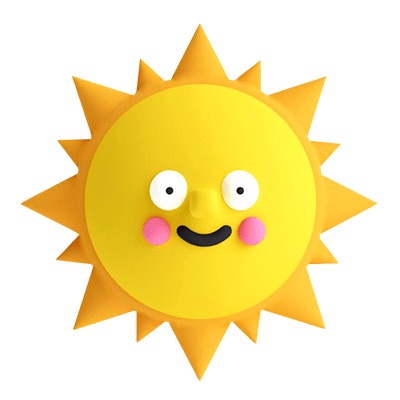 Guidelines for MentorsA mentor...* Exhibits 
    - Provides a model for inclusive and appropriate behavior and attitudes 
    - Has qualities/values/skills that the mentee desires for self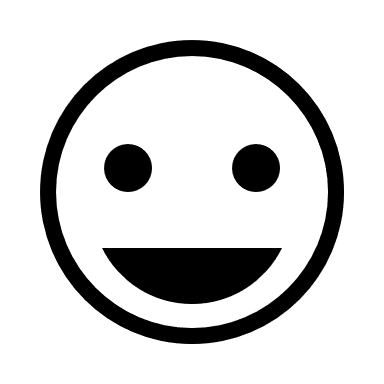 * Explains 
    - Helps mentee to acquire knowledge, information, and/or skills 
    - Introduces mentee to new people, places, interests, or ideas
    - Encourages mentee to approach other people as resources 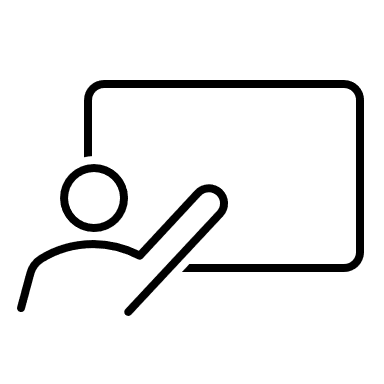 * Encourages 
   - Conveys warm caring about mentee as a person 
    - Gives support to mentee's efforts 
    - Listens to mentee's ideas and concerns 
    - Expresses belief in mentee's abilities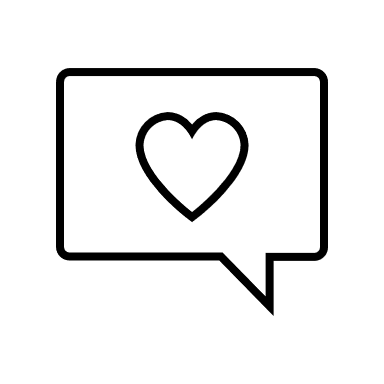 * Engages     
    - Enjoys doing things with mentee
   - Shares interests and experiences with mentee
    - Spends time talking with and listening to mentee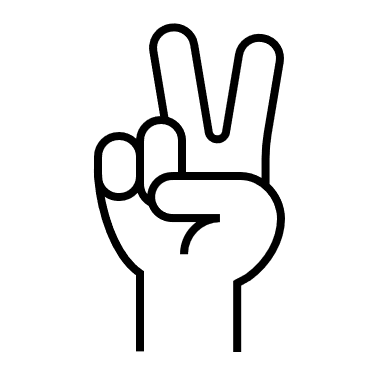 * Questions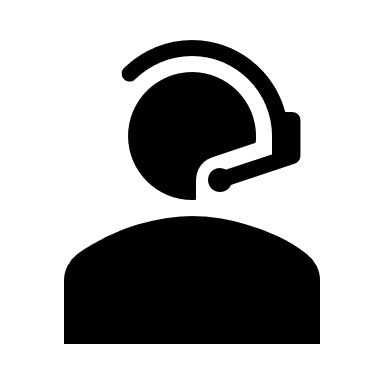 - How can I be of help to you?- What specifically do you wish me to help you with?- Is there a particular topic or skill you want me to help you with?- What are your objectives for these meetings?Common Issues Facing MenteesAcademic:
• Scheduling/registering for classes
• Grading policies/procedures
• Interacting with instructors
• What to do about missed classes or late assignmentsCourse-related:
• Questions about classes and what instructors to take, upcoming projects, class work, writing essays, and what to expect from instructorsStudying-related:
• How to study
• Time management issues
• Test taking
• Resources to utilizeTime Management/Balancing Activities:
• Balancing academics, work, social activities, and anything else that needs to be done
• Keeping a master schedule that lists activities that occur every week (classes, work, meetings, etc.)
• Setting priorities and major goals that need to be accomplished within the next month, the next few weeks, and the very near future.
• Keeping track of when assignments are due
• Getting organized so supplies and resources can be found when needed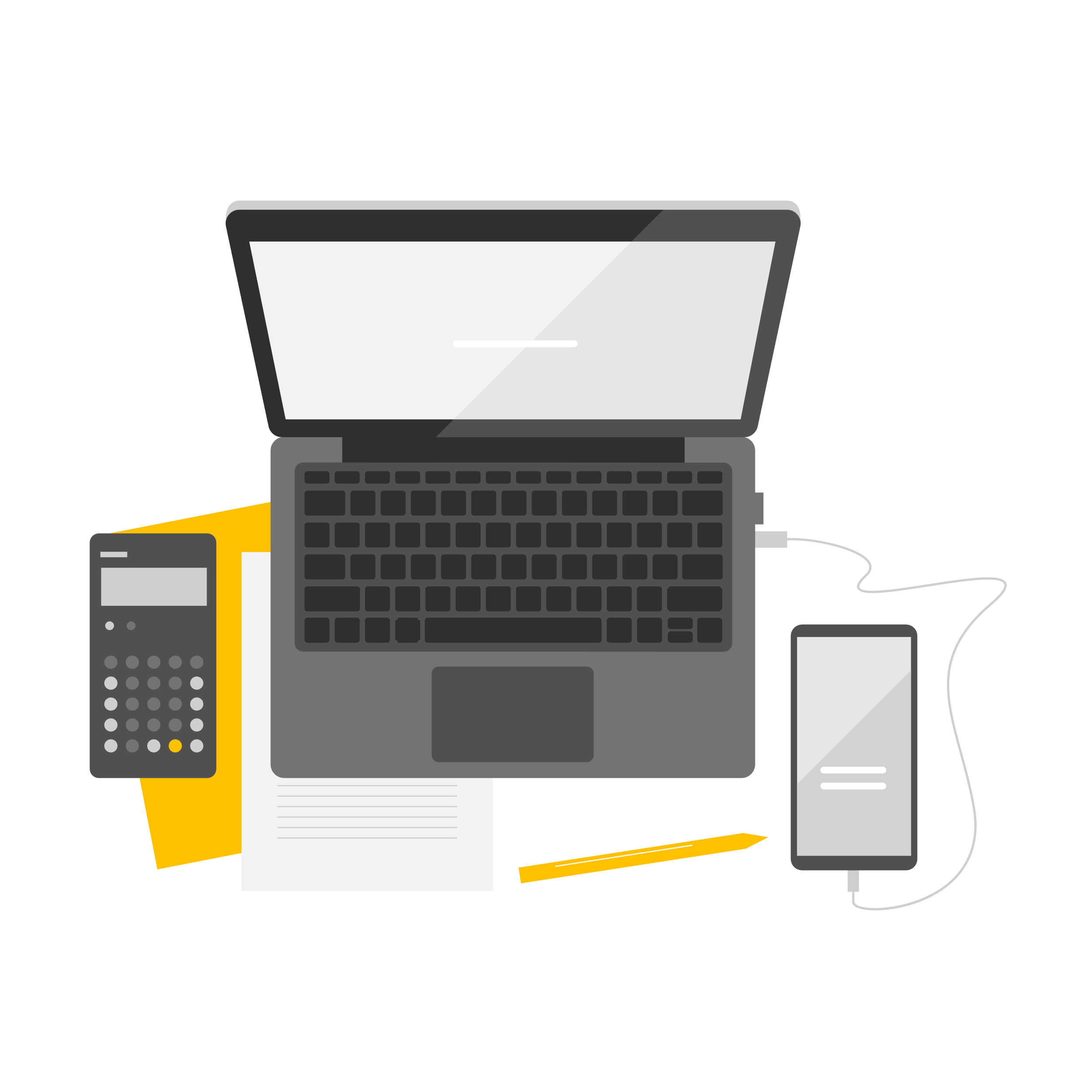 